Réf. : Délibération n° 2019-47 APF du 27/06/2019 portant organisation du contrôle des dépenses engagées en Polynésie françaiseArrêté 404/CM du 15/04/1997 modifié instituant la réglementation relative à la comptabilité des engagements	Circulaire n° 4250/MEF du 25/10/2002 relative aux EPAC et dérogations	P.J. n°1Circulaire permanente d’exécution budgétaire	P.J. n°2Circulaire n°203/MEF du 30/01/2023 relative au visa technique de la DSI	P.J. n°3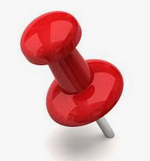 L’engagement comptable constitue un blocage des crédits budgétaires nécessaires à la couverture de l’engagement juridique et, à ce titre, il doit rester dans la limite des autorisations budgétaires régulièrement délivrées.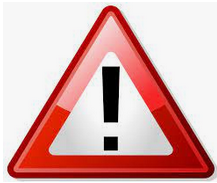 Dans un souci de bonne gestion des crédits alloués aux services et de respect des dispositions réglementaires sur l'engagement comptable préalable à l'engagement juridique, les EPAC doivent être ouverts en début d'année.PRE-REQUIS AVANT TRANSMISSION AU VISA DU CDEPRE-REQUIS AVANT TRANSMISSION AU VISA DU CDEPRE-REQUIS AVANT TRANSMISSION AU VISA DU CDEPRE-REQUIS AVANT TRANSMISSION AU VISA DU CDEPRE-REQUIS AVANT TRANSMISSION AU VISA DU CDE1.11.1Vérifier que l'EPAC couvre globalement un ensemble d'engagements juridiques, correspondant à des dépenses ordinaires répondant à l’un des critères suivants :- il s’agit des dépenses normales de fonctionnement courant des services : EDT, OPT, Internet…- la dépense correspond à l’application de barèmes dûment approuvés : Taxes, redevances, abonnement Boîtes postales…Vérifier que l'EPAC couvre globalement un ensemble d'engagements juridiques, correspondant à des dépenses ordinaires répondant à l’un des critères suivants :- il s’agit des dépenses normales de fonctionnement courant des services : EDT, OPT, Internet…- la dépense correspond à l’application de barèmes dûment approuvés : Taxes, redevances, abonnement Boîtes postales…Vérifier que l'EPAC couvre globalement un ensemble d'engagements juridiques, correspondant à des dépenses ordinaires répondant à l’un des critères suivants :- il s’agit des dépenses normales de fonctionnement courant des services : EDT, OPT, Internet…- la dépense correspond à l’application de barèmes dûment approuvés : Taxes, redevances, abonnement Boîtes postales…1.21.2Vérifier que l'ouverture de l'EPAC n’entre pas dans le champ d’application des engagements spécifiques suivants :- arrêtés, marchés, baux, conventions et contrats, sauf dérogations accordées dans les conditions prévues par l’article 7 de la délibération n° 2019-47 organisant le contrôle des dépenses engagées en Polynésie française ;- dépenses à l’étranger ;- frais de déplacement à l’extérieur du territoire de la Polynésie française ; - dépenses impayées de la gestion précédente.Vérifier que l'ouverture de l'EPAC n’entre pas dans le champ d’application des engagements spécifiques suivants :- arrêtés, marchés, baux, conventions et contrats, sauf dérogations accordées dans les conditions prévues par l’article 7 de la délibération n° 2019-47 organisant le contrôle des dépenses engagées en Polynésie française ;- dépenses à l’étranger ;- frais de déplacement à l’extérieur du territoire de la Polynésie française ; - dépenses impayées de la gestion précédente.Vérifier que l'ouverture de l'EPAC n’entre pas dans le champ d’application des engagements spécifiques suivants :- arrêtés, marchés, baux, conventions et contrats, sauf dérogations accordées dans les conditions prévues par l’article 7 de la délibération n° 2019-47 organisant le contrôle des dépenses engagées en Polynésie française ;- dépenses à l’étranger ;- frais de déplacement à l’extérieur du territoire de la Polynésie française ; - dépenses impayées de la gestion précédente.1.31.3Vérifier que le montant de l'EPAC respecte la limite des engagements des EPAC initiaux. Ils doivent être limités à 50% des crédits délégués au niveau de chaque article, jusqu'à ce que le report des engagements non totalement mandatés de l'exercice antérieur soit traité.Vérifier que le montant de l'EPAC respecte la limite des engagements des EPAC initiaux. Ils doivent être limités à 50% des crédits délégués au niveau de chaque article, jusqu'à ce que le report des engagements non totalement mandatés de l'exercice antérieur soit traité.Vérifier que le montant de l'EPAC respecte la limite des engagements des EPAC initiaux. Ils doivent être limités à 50% des crédits délégués au niveau de chaque article, jusqu'à ce que le report des engagements non totalement mandatés de l'exercice antérieur soit traité.1.41.4Vérifier que le visa DSI soit apposé sur les formulaires d'EPAC qui les concernent. Ex : Les accès Internet, hors liaisons centrales gérées par la DSI, c'est-à-dire les abonnements spécifiques passés directement auprès des fournisseurs d'accès Internet locaux (Vini, Viti, Vodafone, etc.).Vérifier que le visa DSI soit apposé sur les formulaires d'EPAC qui les concernent. Ex : Les accès Internet, hors liaisons centrales gérées par la DSI, c'est-à-dire les abonnements spécifiques passés directement auprès des fournisseurs d'accès Internet locaux (Vini, Viti, Vodafone, etc.).Vérifier que le visa DSI soit apposé sur les formulaires d'EPAC qui les concernent. Ex : Les accès Internet, hors liaisons centrales gérées par la DSI, c'est-à-dire les abonnements spécifiques passés directement auprès des fournisseurs d'accès Internet locaux (Vini, Viti, Vodafone, etc.).2) Liste des pièces à transmettre au visa du CDE par bordereau2) Liste des pièces à transmettre au visa du CDE par bordereau2) Liste des pièces à transmettre au visa du CDE par bordereau2) Liste des pièces à transmettre au visa du CDE par bordereau2) Liste des pièces à transmettre au visa du CDE par bordereau2.1Fiche d'engagement provisionnel sur année courante dûment renseignée □ oui□ non2.2Certificat administratif confirmant que l’ordonnateur s’engage à restreindre l’EPAC à la destination de dépense prévue□ oui□ non3) Saisie des engagements comptables dans POLYGF (points de vigilance)  3) Saisie des engagements comptables dans POLYGF (points de vigilance)  3) Saisie des engagements comptables dans POLYGF (points de vigilance)  3) Saisie des engagements comptables dans POLYGF (points de vigilance)  3) Saisie des engagements comptables dans POLYGF (points de vigilance)  3.1Type d'EJ à sélectionner dans POLYGF : 
"Engagement provisionnel sur année courante"□ oui□ non3.2Centre de travail□ oui□ non3.3Clé de saisie□ oui□ non3.4Imputation budgétaire : Mission - Programme – art. au plus fin (au-delà de 3 chiffres)□ oui□ nonTransmis au CDE le :Nom, Prénom :Qualité :Signature :BC sur EPAC :Pour les BC à imputer sur EPAC vérifier la saisie sur EPAC en rappelant le n° de visa de l’EPAC dans Poly gf.Le CORCDE est habilité à reporter le visa initial de l’EPAC visé par le CDE sur :Les pièces justificatives de l’engagement de la dépense, avant signature par l’autorité compétente (ex : Ordre de déplacement, Réquisition, Etat de transport, etc.)Les pièces justificatives de la dépense, lesquelles devront être signées et attestées « le service fait » au préalable par l’autorité compétente (ex : Facture de téléphone, Vini, EDT, etc.)OBSERVATION(S) :En cas de demande de complément d’engagement positif ou négatif, il convient d’adresser au CDE :Une nouvelle fiche de demande de visa d’engagement provisionnel dûment renseignéeIl est autorisé l’ouverture d’un EPAC aux articles 624 72, 625 1 et 653 22 pour les tournées effectuées à l’intérieur de la Polynésie française. Pour les déplacements HORS Polynésie française (missions), ils devront recueillir l’accord de l’autorité compétente (le Président) avant transmission au CDE sous forme d’engagement spécifique (cf. FAC MISSIONS).Pour les dépenses suivantes, les EPAC doivent être saisis au-delà de 3 chiffres : Eau (606 11) et électricité (606 12) ; Frais de télécommunications (626 X) ; Transport de personnes (624 72) ; Indemnités de tournée, indemnités kilométriques, primes panier (625 1) ; Indemnités et transports des membres du gouvernement (653 22).